KARTA PRZEDMIOTUUwaga: student otrzymuje ocenę powyżej dostatecznej, jeżeli uzyskane efekty kształcenia przekraczają wymagane minimum.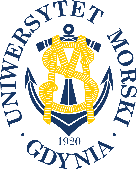 UNIWERSYTET MORSKI W GDYNIWydział Zarządzania i Nauk o Jakości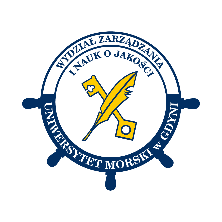 Kod przedmiotuNazwa przedmiotuw jęz. polskimTOWAROZNAWSTWO SPOŻYWCZE PRODUKTÓW POCHODZENIA ROŚLINNEGOKod przedmiotuNazwa przedmiotuw jęz. angielskimCOMMODITY FOOD PRODUCTS OF PLANT ORIGINKierunekNauki o JakościSpecjalnośćprzedmiot kierunkowyPoziom kształceniastudia pierwszego stopniaForma studiówniestacjonarneProfil kształceniaogólnoakademickiStatus przedmiotuobowiązkowy Rygoregzamin Semestr studiówLiczba punktów ECTSLiczba godzin w tygodniuLiczba godzin w tygodniuLiczba godzin w tygodniuLiczba godzin w tygodniuLiczba godzin w semestrzeLiczba godzin w semestrzeLiczba godzin w semestrzeLiczba godzin w semestrzeSemestr studiówLiczba punktów ECTSWCLPWCLPVI51818Razem w czasie studiówRazem w czasie studiówRazem w czasie studiówRazem w czasie studiówRazem w czasie studiówRazem w czasie studiów36363636Wymagania w zakresie wiedzy, umiejętności i innych kompetencjiStudent powinien posiadać podstawowe wiadomości z zakresu biochemii, mikrobiologii, bezpieczeństwa żywności oraz na temat oceny jakości żywności pochodzenia zwierzęcego.Cele przedmiotuZapoznanie studenta z podstawowymi zagadnieniami dotyczącymi kształtowania jakości żywności, czynnikami ją determinującymi oraz metodami oceny jakości żywności. Nabycie przez studenta praktycznych umiejętności z towaroznawczej oceny artykułów spożywczych na przykładzie wybranych produktów spożywczych pochodzenia roślinnego.Osiągane efekty uczenia się dla przedmiotu (EKP)Osiągane efekty uczenia się dla przedmiotu (EKP)Osiągane efekty uczenia się dla przedmiotu (EKP)SymbolPo zakończeniu przedmiotu student:Odniesienie do kierunkowych efektów uczenia sięEKP_01definiuje i rozumie podstawowe pojęcia związane z towaroznawstwem spożywczym.NK_W01EKP_02wymienia ogólne informacje na temat poszczególnych grup surowców i produktów spożywczych pochodzenia roślinnego.NK_W02EKP_03objaśnia etapy produkcji produktów spożywczych.NK_W05EKP_04wymienia podstawowe składniki wartości odżywczej produktów spożywczych.NK_W01, NK_W02EKP_05przedstawia podstawowe wyróżniki jakościowe uwzględniane przy ocenie towaroznawczej produktów spożywczych.NK_W05EKP_06ocenia jakość surowców i gotowego produktu, przeprowadzając analizy laboratoryjne z wykorzystaniem metod sensorycznych, fizykochemicznych i instrumentalnych zgodnie z obowiązującymi normami lub instrukcjami.NK_W04, NK_W06, NK_U04, NK_K04EKP_07sporządza sprawozdanie z wykonanych ćwiczeń laboratoryjnych.NK_U02, NK_U03, NK_K01EKP_08akceptuje losowo dobrany skład grupy i wykonuje zadania przydzielone przez członków grupy oraz przestrzega zasad bezpieczeństwa obowiązujących 
w pomieszczeniach laboratoryjnych.NK_U10Treści programoweLiczba godzinLiczba godzinLiczba godzinLiczba godzinOdniesienie do EKPTreści programoweWCLPOdniesienie do EKPZboża. Ogólna charakterystyka roślin zbożowych. Budowa ziarniaka, skład chemiczny suchej masy ziarna zbóż. Charakterystyka poszczególnych gatunków zbóż i ich zastosowanie w przemyśle rolno-spożywczym i paszowym. Kryteria oceny jakości zbóż. Podstawowe wymagania, tolerancja i cechy dyskwalifikujące dla ziaren zbóż. Zanieczyszczenia nieużyteczne i użyteczne masy zbożowej.2EKP_01, EKP_02, EKP_03, EKP_04, EKP_05Przetwory zbożowe (mąki, kasze). Etapy przemiału ziarna. Przemiał razowy i wyciągowy. Pojęcia: wyciąg mąki i typ mąki. Podział mąk, skład chemiczny oraz wartość odżywcza. Czynniki decydujące 
o przydatności technologicznej mąk. Ocena jakościowa mąk. Otrzymywanie i podział kasz. Skład chemiczny i wartość odżywcza kasz. Badania jakości kasz.2EKP_01, EKP_02, EKP_03, EKP_04, EKP_05Pieczywo i makaron. Charakterystyka składników recepturowych pieczywa. Podział pieczywa w zależności od zastosowanych surowców i dodatków, trwałości i formy. Technologia wypieku pieczywa. Wartość odżywcza pieczywa. Wymagania organoleptyczne i fizykochemiczne dla pieczywa. Wady pieczywa. Surowce do produkcji makaronów, technologia produkcji i podział makaronów. Wartość odżywcza makaronów. Badania i wymagania jakościowe dla makaronów.2EKP_01, EKP_02, EKP_03, EKP_04, EKP_05Koncentraty spożywcze. Definicje i podział koncentratów spożywczych. Charakterystyka poszczególnych grup koncentratów spożywczych. Trwałość i wartość odżywcza koncentratów. Podstawowe wyróżniki jakościowe uwzględniane w ocenie towaroznawczej koncentratów spożywczych.2EKP_01, EKP_02, EKP_03, EKP_04, EKP_05Nasiona roślin strączkowych. Pochodzenie i budowa morfologiczna nasion roślin strączkowych. Gatunki i rodzaje nasion. Obróbka technologiczna roślin strączkowych. Skład chemiczny i wartość odżywcza. Substancje antyodżywcze. Wymagania jakościowe dla nasion roślin strączkowych.2EKP1, EKP2, EKP4, EKP5Owoce świeże. Czynniki wpływające na jakość owoców świeżych. Podział owoców świeżych. Skład chemiczny i wartość żywieniowa owoców świeżych. Ocena użytkowa odmian owoców świeżych. Stany dojrzałości owoców świeżych. Procesy życiowe zachodzące w owocach świeżych po ich zebraniu i wpływ na cechy jakości. Ocena towaroznawcza i sposoby jej przeprowadzania. Wymagania jakościowe dla owoców świeżych.2EKP_01, EKP_02, EKP_03, EKP_04, EKP_05Warzywa świeże. Czynniki wpływające na jakość warzyw świeżych. Podział warzyw świeżych. Skład chemiczny i wartość żywieniowa warzyw świeżych. Ocena użytkowa odmian warzyw świeżych. Charakterystyka wybranych grup i gatunków warzyw krajowych. Ocena towaroznawcza warzyw świeżych i sposoby jej przeprowadzania. Wymagania jakościowe dla warzyw świeżych.2EKP_01, EKP_02, EKP_03, EKP_04, EKP_05Przetwory owocowe i warzywne. Czynniki decydujące o przetwarzaniu owoców i warzyw. Podział przetworów owocowych i warzywnych. Wymagania surowców owocowych i warzywnych przeznaczonych na różne kierunki użytkowania technologicznego. Wpływ procesów na cechy jakościowe otrzymanych produktów. Omówienie przetworów owocowych i warzywnych (jakość surowca, metoda utrwalania i przetwarzania, cechy charakterystyczne produktu). Podstawowe wyróżniki jakościowe uwzględniane w ocenie towaroznawczej przetworów owocowych i warzywnych.2EKP_01, EKP_02, EKP_03, EKP_04, EKP_05Ziemniaki i przetwory ziemniaczane. Pochodzenie, budowa morfologiczna i skład chemiczny bulw ziemniaka. Czynniki wpływające na jakość ziemniaków jadalnych. Cechy organoleptyczne ziemniaków gotowanych. Własności technologiczne ziemniaków. Typy użytkowo – konsumpcyjne ziemniaków jadalnych. Kryteria oceny ziemniaków. Zagadnienia przetwórstwa ziemniaka na cele spożywcze. Podział uszlachetnionych produktów ziemniaka. Ocena jakościowa produktów ziemniaczanych2EKP_01, EKP_02, EKP_03, EKP_04, EKP_05Zboża. Sprawdzenie zapachu ziarna na sucho i na mokro, określenie barwy, wyglądu, oznaczenie masy 1000 ziaren, gęstości ziaren w stanie zsypnym, porażenia ziarna przez szkodniki, oznaczanie wilgotności. Porównanie uzyskanych wyników z wymaganiami zawartymi w obowiązujących normach.Przetwory zbożowe. Sprawdzenie stanu opakowania i oznakowania oraz masy netto. Określenie wyglądu, granulacji, barwy, smaku, zapachu. Badanie zagrzania, obecności piasku i świeżości mąki. Oznaczanie ilości i jakości glutenu w mące. Oznaczenie wilgotności i kwasowości. Badanie obecności zanieczyszczeń ferromagnetycznych, obecności szkodników zbożowo – mącznych lub ich pozostałości. Oznaczanie zanieczyszczeń mineralnych i organicznych. Próba pęcznienia kaszy. Ocena końcowa jakości badanych przetworów zbożowych z wymaganiami polskich norm.3EKP_06, EKP_07, EKP_08Pieczywo. Sprawdzenie masy właściwej pieczywa. Ocena wyglądu zewnętrznego, kształtu, skórki, miękiszu, zapachu i smaku. Oznaczanie objętości pieczywa, gęstości miękiszu, porowatości miękiszu, wilgotności, kwasowości, zawartości soli. Końcowa ocena punktowa jakości pieczywa. Makarony. Sprawdzenie stanu opakowania i oznakowania, masy netto makaronu, wymiarów i formy. Badanie organoleptyczne makaronu nie ugotowanego oraz ugotowanego. Oznaczanie wilgotności. Sprawdzanie obecności szkodników zbożowo-mącznych i innych lub ich pozostałości. Porównanie ocenytowaroznawczej badanych produktów z wymaganiami polskiej normy.3EKP_06, EKP_07, EKP_08Koncentraty spożywcze. Sprawdzenie stanu opakowania i oznakowania, obecności zanieczyszczeń mechanicznych i szkodników żywnościowych oraz ich pozostałości. Badanieorganoleptyczne koncentratów spożywczych przed i po przyrządzeniu. Oznaczanie zawartości wody, tłuszczu, chlorku sodowego, kwasowości ogólnej, witaminy C (w produktach witaminizowanych). Ocena jakości badanych produktów przez określenie zgodności ich cech jakościowych z wymaganiami normy.3EKP_06, EKP_07, EKP_08Owoce świeże. Ocena towaroznawcza owoców świeżych na podstawie opisu stanu ich cech jakościowych: cechy dyskwalifikujące, dopuszczalne wady i tolerancje, cechy sensoryczne (jednolitość odmianowa, wielkość, stan dojrzałości - zapach, smak, konsystencja, zabarwienie). Na podstawie wynikówokreślenie klasy jakości owoców świeżych przy zastosowaniu wymagań obowiązujących norm jakości. Przetwory owocowe. Ocena stanu opakowania i oznakowania oraz masy netto produktu. Określenie stanu cech sensorycznych, jednolitości owoców w produkcie, ich dojrzałości oraz zdrowotności. Oznaczenie zawartości wody, ekstraktu ogólnego, kwasowości ogólnej. Uzyskane wyniki służą do określenia stopnia zgodności badanych cech z wymaganiami zawartymi w obowiązujących normach jakościowych dla badanych produktów przetworzonych.3EKP_06, EKP_07, EKP_08Warzywa świeże. Ocena cech dyskwalifikujących partię warzyw, dopuszczalnych wad, pozostałości środków ochrony roślin, wyglądu, jednolitości odmianowej, barwy, wielkości, stanu dojrzałości, ilościzanieczyszczeń mineralnych i organicznych, ilości uszkodzeń warzyw spowodowanych przez mróz. Oznaczenie zawartości ekstraktu ogólnego i wody. Na podstawie uzyskanych wyników określenie klasy jakości badanych warzyw świeżych po uwzględnieniu tolerancji dotyczących poszczególnych cech woparciu o obowiązujące normy jakości. Przetwory warzywne. Ocena stanu opakowania i oznakowania, sprawdzenie masy netto, oznaczenie stosunku masy warzyw ociekniętych do deklarowanej masy netto (przetwory w zalewie). Sprawdzenie wyglądu warzyw, zalewy oraz przypraw, oznaczenie ziaren z plamami oraz uszkodzonych przez szkodniki. Sprawdzenie konsystencji i wielkości warzyw w przetworach o niskim stopniu przetworzenia, określenie smaku i zapachu, konsystencji produktu, oznaczenie kwasowości produktu, chlorku sodu, kwasowości czynnej (pH) i ogólnej produktu, sprawdzenie zdrowotności i aktywności enzymatycznej warzyw mrożonych. Na podstawie uzyskanych wyników określenie klasy jakości badanych przetworów warzywnych przy wykorzystaniu wymagań obowiązujących norm jakościowych.3EKP_06, EKP_07, EKP_08Ziemniaki i przetwory ziemniaczane. Badanie występowania cech dyskwalifikujących: zanieczyszczenie środkami ochrony roślin, zaparzenie i zapleśnienie, porośnięcie kiełkami, obce zapachy,badanie zawartości zanieczyszczeń mineralnych i organicznych. Badanie cech i wad zewnętrznych oraz wewnętrznych bulw ziemniaków, bulw obcych odmian, ogólnej sumy wad. Oznaczenie skrobiowości ziemniaków. Ocena typu kulinarnego badanych ziemniaków. Oznaczenie postaci badanego produktu, barwy, połysku, zapachu, zawartości zanieczyszczeń mineralnych, części przypalonych w produktach. Oznaczenie zawartości wody w produkcie oraz kwasowości czynnej (pH) i tłuszczu w produktachsmażonych. Na podstawie uzyskanych wyników określenie zgodności jakości badanych cech z wymaganiami zawartymi w obowiązujących normach jakości.3EKP_06, EKP_07, EKP_08Łącznie godzin1818Metody weryfikacji efektów uczenia się dla przedmiotuMetody weryfikacji efektów uczenia się dla przedmiotuMetody weryfikacji efektów uczenia się dla przedmiotuMetody weryfikacji efektów uczenia się dla przedmiotuMetody weryfikacji efektów uczenia się dla przedmiotuMetody weryfikacji efektów uczenia się dla przedmiotuMetody weryfikacji efektów uczenia się dla przedmiotuMetody weryfikacji efektów uczenia się dla przedmiotuMetody weryfikacji efektów uczenia się dla przedmiotuMetody weryfikacji efektów uczenia się dla przedmiotuSymbol EKPTestEgzamin ustnyEgzamin pisemnyKolokwiumSprawozdanieProjektPrezentacjaZaliczenie praktyczneInneEKP_01XXEKP_02XXEKP_03XXEKP_04XXEKP_05XXEKP_06XXEKP_07XXEKP_08XXKryteria zaliczenia przedmiotuZaliczenie wykładów w formie kolokwiów cząstkowych na co najmniej 60% punktów. Zaliczenie ćwiczeń na podstawie 100% obecności i aktywnego w nich uczestnictwa, oddania sprawozdania po wykonaniu ćwiczeń laboratoryjnych oraz zaliczenia kolokwiów cząstkowych na co najmniej 60% punktów.Nakład pracy studentaNakład pracy studentaNakład pracy studentaNakład pracy studentaNakład pracy studentaNakład pracy studentaForma aktywnościSzacunkowa liczba godzin przeznaczona na zrealizowanie aktywnościSzacunkowa liczba godzin przeznaczona na zrealizowanie aktywnościSzacunkowa liczba godzin przeznaczona na zrealizowanie aktywnościSzacunkowa liczba godzin przeznaczona na zrealizowanie aktywnościSzacunkowa liczba godzin przeznaczona na zrealizowanie aktywnościForma aktywnościWCLLPGodziny kontaktowe181818Czytanie literatury201515Przygotowanie do zajęć ćwiczeniowych, laboratoryjnych, projektowych1515Przygotowanie do egzaminu, zaliczenia212525Opracowanie dokumentacji projektu/sprawozdania88Uczestnictwo w zaliczeniach i egzaminach2Udział w konsultacjach 444Łącznie godzin658585Sumaryczna liczba godzin dla przedmiotu150150150150150Sumaryczna liczba punktów ECTS dla przedmiotu55555Liczba godzinLiczba godzinLiczba godzinECTSECTSObciążenie studenta związane z zajęciami praktycznymi85858533Obciążenie studenta na zajęciach wymagających bezpośredniego udziału nauczycieli akademickich46464622Literatura podstawowaBorkowska B., Łagowska U., Ocena porównawcza jakości pieczywa tradycyjnego i ekologicznego, ZN AM w Gdyni, 2014, nr 86, s. 210-217Gerting H., Przysławski J., Bromatologia. Zarys nauki o żywności i żywieniu, PZWL, Warszawa 2006Dłużewska E. (red.), Leszczyński K. (red.) Ogólna technologia żywności. Wyd. SGGW, Warszawa 2013Huang S., Miskelly D., Steamed bread – A review of manufacturing, flour quality requirements and quality evaluation,  Cereal Chemistry 2019, Vol.96, No.1, pp.8-22Kolenda H. (red.), Towaroznawstwo artykułów spożywczych. Cz. II, Wyd. AM, Gdynia 2005Krełowska - Kułas M., Badania jakości produktów spożywczych, Wyd. PWE, Warszawa 1993Lempka A. (red.), Towaroznawstwo. Produkty spożywcze, Wyd. PWE, Warszawa 1985Pijanowski E. (red.), Ogólna technologia żywności, WNT, Warszawa 2009Świderski F. (red.), Towaroznawstwo żywności przetworzonej z elementami technologii, Wyd. SGGW, Warszawa 2010Świetlikowska K. (red.),  Surowce spożywcze pochodzenia roślinnego, Wyd. SGGW, Warszawa 2010Literatura uzupełniającaSikorski Z. (red.), Chemia żywności: skład, przemiany i właściwości żywności, Wyd. WNT, Warszawa 2000Świderski F. (red.), Żywność wygodna i żywność funkcjonalna, Wyd. PWN, WNT Warszawa 2018Czasopisma branżowe: Przemysł Spożywczy, Przemysł Fermentacyjny i Owocowo - Warzywny, Żywność. Nauka. Technologia. Jakość, Przegląd Piekarski i Cukierniczy, Żywność, Żywienie a Zdrowie, Bromatologia i Chemia Toksykologiczna, Przemysł Zbożowo – Młynarski, Towaroznawcze Problemy JakościOsoba odpowiedzialna za przedmiotOsoba odpowiedzialna za przedmiotdr inż. Beata BorkowskaKZJPozostałe osoby prowadzące przedmiotPozostałe osoby prowadzące przedmiot